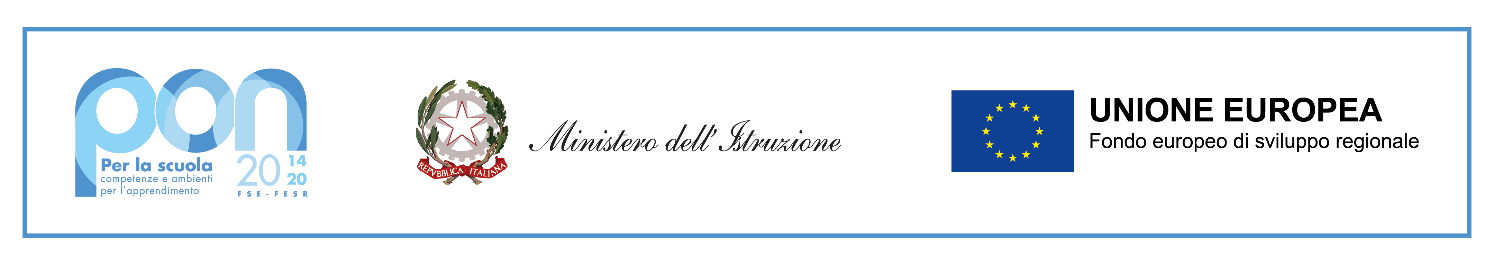 CARTA INTESTATA DELL’ISTITUTOProt. n°________________CUP____________________CNP_____________________LETTERA  DI  INCARICOPER PRESTAZIONE ATTIVITA’ AGGIUNTIVA AI SENSI DELL’EX ART. 51  del  CCNLPREMESSO CHE: L’Istituto _______________________ partecipa al  progettoFondi Strutturali Europei – Programma Operativo Nazionale “Per la scuola, competenze e ambienti per l’apprendimento” 2014-2020 - Fondo europeo di sviluppo regionale (FESR) – REACT EUAsse V - Priorità d'investimento: 13i - (FESR) “Promuovere il superamento degli effetti della crisi nel contesto della pandemia di COVID-19 e delle sue conseguenze sociali e preparare una ripresa verde, digitale e resiliente dell’economia” – Obiettivo specifico 13.1: Facilitare una ripresa verde, digitale e resiliente dell'economia -Azione 13.1.2 “Digital board: trasformazione digitale nella didattica e nell’organizzazione”PRESO ATTO CHE: Per l’attuazione dei suddetti percorsi è affidata al Dirigente Scolastico in qualità di RUP la responsabilità della esecuzioneCONSIDERATO CHE: La responsabilità organizzativa, gestionale e amministrativa appartiene unicamente all’istituzione scolastica cui è stata autorizzata l’attuazione del progetto e che il responsabile del progetto è unicamente il Dirigente Scolastico pro tempore.PRESO ATTO: delle ore di impegno necessarie per portare a termine il progetto,IL DIRIGENTE SCOLASTICO_________________________RESPONSABILE DELPROGETTO NOMINA LA S/V ________________________IN QUALITA DI SUPPORTO AMMINISTRATIVO NEL PROGETTO DI CUI ALL’OGGETTOPER LE ATTIVITA’ DI CUI SOPRA.LA RETRIBUZIONE ASSEGNATALE E’ DI SEGUITO INDICATA: FIRMA PER ACCETTAZIONE						TIMBRO E FIRMA DS_________________________						_____________________Cognome e NomeCodice fiscale/ Partita IVAQualifica